Тема урока: Радиус окружности.Содержательная цель урока: Создать условия для формирования у учащихся понятия «радиус окружности».Деятельностная цель: формирование у учащихся умений реализации новых способов действия (строить окружность, проводить в ней радиус, определять радиус окружности).Задачи урока: Предметные: формировать представления о радиусе окружности, формировать умения решать задачи, способствовать совершенствованию вычислительных навыков учащихся.Личностные УУД: содействовать формированию интереса к изучаемому материалу на уроке.Метапредметные: способствовать формированию УУД:Регулятивных – учить принимать учебную задачу и следовать инструкции учителя; выполнять учебные действия в устной и письменной форме.Познавательных – учить устанавливать причинно-следственные связи внутри математических действий, осуществлять поиск нужной информации, используя материал учебника.Коммуникативных – формировать коммуникативную компетентность учащихся в общении и сотрудничестве со сверстниками.Тип урока: урок открытия нового знания.Оборудование: учебник, индивидуальные карточки для работы в парах, индивидуальные задания для работы в группах, шаблоны «Памятка», мультимедийная презентация к уроку.Ход урока1. Организационный момент. Начнем урок с девиза.«Маленькие удачи – путь к большой победе. Помогая другим – учимся сами» - Вы согласным с данным утверждением? (ответы детей) Давайте сегодня отправимся в путь за новыми математическими знаниями и умениями.Для успешной  работы на уроке давайте вспомним главные правила?(Правила работы на уроке)- Если вы работаете в паре со своим соседом, что надо помнить? (ответы детей) - Если вы работаете в группе?- Если вы работаете самостоятельно? (Постепенно на доске вывешиваются опорные слова: «Напарники», «Дружная команда», «Я смогу»).2. Устный счет  (работа в группах).Сейчас каждая группа получит вои задания. Внимательно прочитайте их, выполните необходимые вычисления и получите зашифрованные слова.1, 4 группы:  НАЙТИ ЗНАЧЕНИЯ ВЫРАЖЕНИЙ. ЗАПОЛНИТЬ ТАБЛИЦУ.Ответ: ОКРУЖНОСТЬ2, 5 группы: НАЙТИ ЗНАЧЕНИЯ ВЫРАЖЕНИЙ. ЗАПОЛНИТЬ ТАБЛИЦУ.Ответ: ОТРЕЗОК3, 6 группы: НАЙТИ КОРНИ УРАВНЕНИЙ. РАССТАВИТЬ ИХ В ПОРЯДКЕ ВОЗРАСТАНИЯ.Ответ: РАДИУСПеред каждым из вас есть «лесенка успеха». Оцените на ней свою работу в группе.3. Актуализация знаний учащихся. Решение проблемной ситуации. На экранеокружность                 отрезок              радиус                                            ?- Что вы знаете об окружности? - Что вы можете сказать об отрезке?- Что такое радиус?  Как взаимосвязаны полученные слова между собой? (ответы детей на основе имеющихся знаний).- Итак, назовите тему сегодняшнего урока.Радиус окружности (на доске)- Какие задачи мы для себя поставим? (дети продолжают предложения)На доске прикреплены начала задачУзнать….           Учиться…          Развивать…        Проверить …4. Работа по теме урока. - Где мы можем проверить полученное нами открытие? ( В учебнике)-Сейчас я попрошу вас самостоятельно найти в учебнике страницы, которые помогут нам сегодня на уроке. (Дети ищут в учебнике материал для урока). Работа по учебнику (стр. 74, № 140) - Докажите, что здесь изображена окружность.- Найдите все радиусы данной окружности. Запишите их в тетради (работа в парах, коллективная проверка).- начертите свою окружность и проведите в ней несколько радиусов. (На доске начерчена окружность, 2-3 ученика выходят к доске и чертят радиус на ней).- Давайте дадим верное определения радиусу. Проанализируйте с соседом предложенные детьми варианты и найдите правильный (работа в парах, проверка).На экране правило: Радиус – это отрезок, который соединяет центр окружности с точкой окружности.5. Физминутка (зрительная) Сейчас потренируем наши глазки (зрительная гимнастика – по цветным кругам, схеме Базарного)6. Работа по теме урока. Для того чтобы закрепить новые знания выполним 5 пункт № 140 по группам (девочки – выписывают имена радиусов данной окружности,  мальчики имена линий, которые радиусами не являются). Представители каждой группы у доски.(Взаимопроверка учащимися результатов, самооценка учеников на «лесенке успеха)- А сейчас давайте поработаем парами. У каждого из вас на столе лежит лист с заданиями. Внимательно прочитайте его и выполните. Чья пара будет готова, дайте сигнал.  Работа в паре. 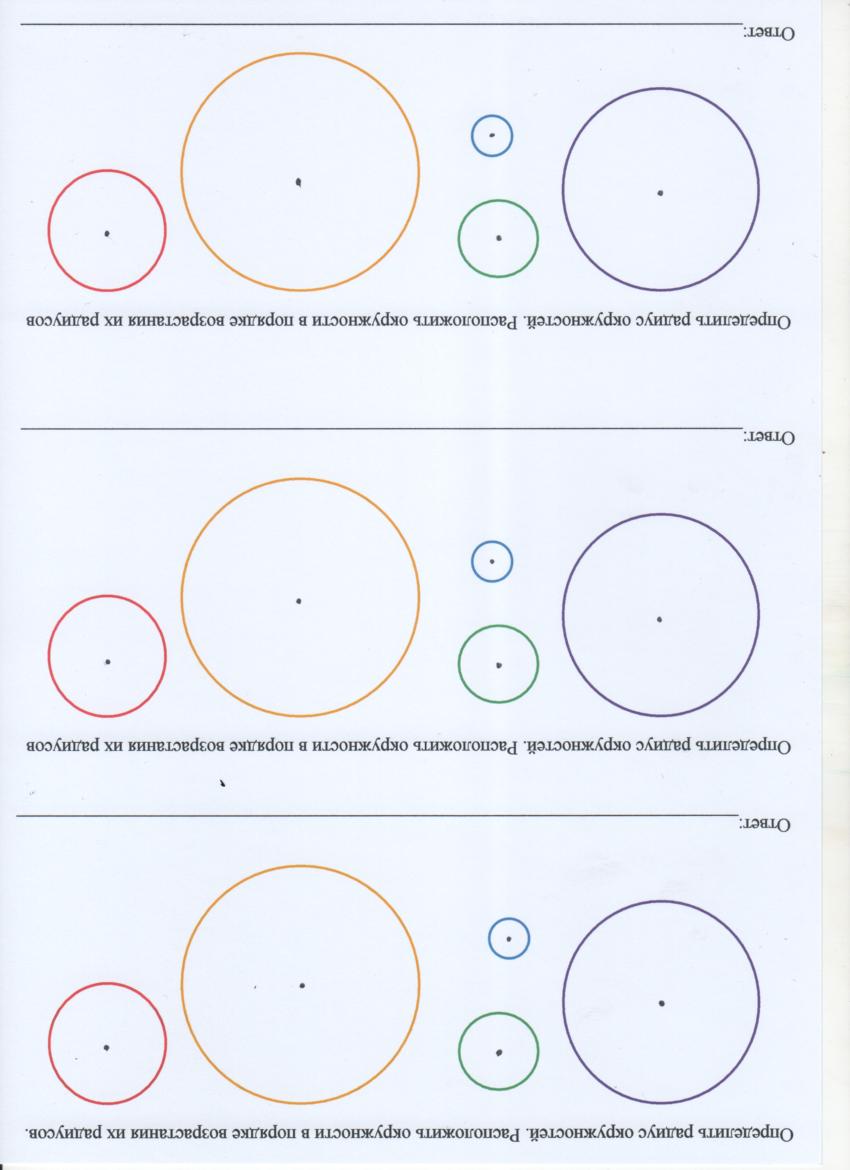 (проверка пар по линиям парт, самооценка учеников на «лесенке успеха)Работа по учебнику (стр. 75, № 141)  Решение задачи: В школьном саду посажены 6 рядов слив по 8 деревьев в каждом ряду и 4 ряда вишен по 9 деревьев в ряду. Каких деревьев в саду больше и на сколько?(На экране представлены варианты решения этой задачи)6•8 - 4•9                       8•6 - 9•4                 8•6 + 9•4     Какое выражение нам необходимо выбрать для решения этой задачи? Почему? - Ответы детей.-Запишите самостоятельно в тетради решение и ответ к этой задаче. (самооценка учеников на «лесенке успеха)Как вы думаете, сколько обратных задач можно составить к данной? (Варианты детей). Дома я попрошу вас придумать и решить любую обратную задачу.7. Физминутка (двигательная).8. Самостоятельная работа Готовы попробовать свои силы? Тогда выполните задания на карточке и разгадайте зашифрованное слово.Выберите буквы правильных ответов на вопросы. Составьте слово.1. Радиус – это:А) линия внутри окружностиО) отрезок, соединяющий центр окружности с точкой окружностиУ) отрезок, внутри окружности2. Значение выражения 352 + 128 =Б) 780    Д) 450     Т) 4803. Окружность – это:У) Круг    Л) Граница круга4. Площадь прямоугольника со сторонами 5 см и 9см равна:В) 14 см2      И) 45 см2    О) 45см5. Значение выражения 900 – 250 =К) 750    Г) 850    Ч) 6506. Корень уравнения  9 • х = 63 равен:Н) 7       Р) 8         М) 47. Радиус Земли = 6371 км, радиус Луны = 1737 км, радиус Солнца = 696 тысяч км. Чей радиус больше?А) Луны     О) Солнца    У) ЗемлиЗашифрованное слово: ОТЛИЧНО(самопроверка, самооценка учеников на «лесенке успеха»)9. Обобщение и закрепление полученных знаний. - Какую тему на уроке мы сегодня изучили? - Чтобы полученные знания остались у вас надолго заполним персональные памятки. (Заполнение шаблона, выборочная проверка)10. Рефлексия.  Оцените свою работу на уроке на итоговой «лесенке успеха».- Давайте вспомним, какие цели мы перед собой ставили? (беседа с учениками)11. Итог урока. Урок подошёл к концу. Все работали активно, старались. 12 . Домашнее задание. Учебник, стр. 75, № 141 (п. 3), № 14314    4 70   841 22 14 50901256 : 8 + 7  =  О3 • 8 – 20 = К78 – 4 • 2 = Р36 : 4 + 32  = Ж8 + 7 • 2 = Н3 • 3 + 41 = С16 : 4 • 3 = Ь3 • 7 + 69 = Т(25 + 7) : 4 = У143282333496579143789475 – 142 = Р986 – 704 = Т867 – 724 = О276 + 513= К123 + 456 = З342 + 154 = ЕР • 8 = 32100 – И = 837 • Д = 5636 : А = 6У + 45 = 70С – 13 = 29